Osterei Vorlage 9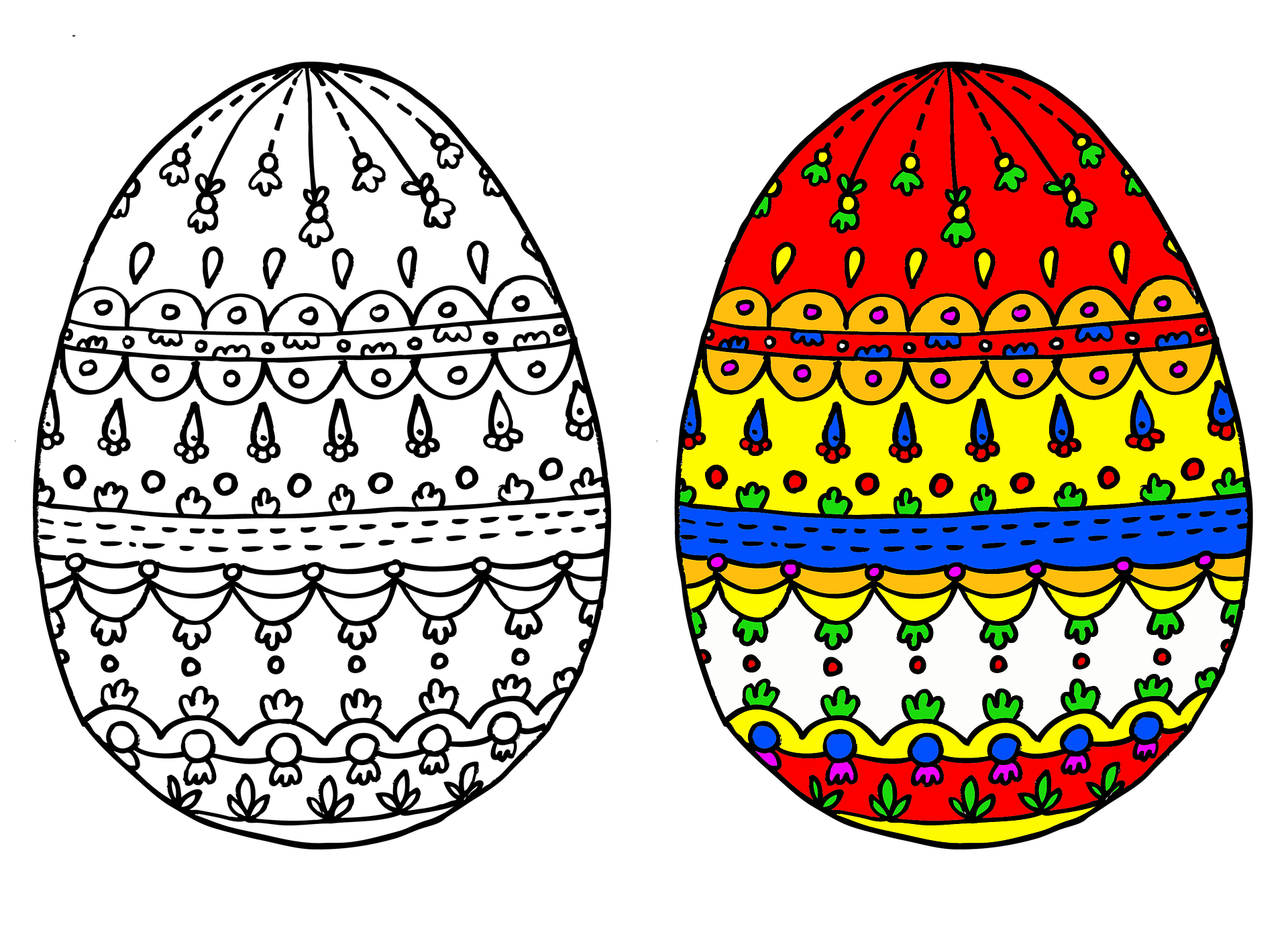 